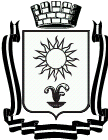 ДУМАГОРОДА-КУРОРТА КИСЛОВОДСКАСТАВРОПОЛЬСКОГО КРАЯРЕШЕНИЕ
« 21 » декабря  2022           город-курорт Кисловодск                          №     119-622  _        О внесении изменений в решение Думы города-курорта Кисловодска от 28 июля 2021 № 65-521 «Об утверждении Генерального плана городского округа города-курорта Кисловодска Ставропольского края» 	Руководствуясь Градостроительным кодексом Российской Федерации, Федеральным законом от 06.10.2003 № 131-ФЗ «Об общих принципах организации местного самоуправления в Российской Федерации», Законом Ставропольского края от 02.03.2005 № 12-кз «О местном самоуправлении в Ставропольском крае», Законом Ставропольского края от 18.06.2012 № 53-кз «О некоторых вопросах регулирования отношений в области градостроительной деятельности на территории Ставропольского края», Уставом городского округа города-курорта Кисловодска Ставропольского края, Дума города-курорта КисловодскаРЕШИЛА: Внести следующие изменения в решение Думы города-курорта Кисловодска от 28 июля 2021 № 65-521 «Об утверждении Генерального плана городского округа города-курорта Кисловодска Ставропольского края»:Приложение 1 «положение о территориальном планировании (том I)» изложить в редакции, согласно приложению 1;Приложение 2 «материалы по обоснованию (том II)» изложить в редакции, согласно приложению 2;Приложение 3 «карта границ населенных пунктов, входящих в состав городского округа» изложить в редакции, согласно приложению 3;Приложение 4 «карта функциональных зон городского округа границ населенных пунктов, входящих в состав городского округа» изложить в редакции, согласно приложению 4;Приложение 5 «карта планируемого размещения объектов транспортной инфраструктуры и автомобильных дорог местного значения городского округа» изложить в редакции, согласно приложению 5;Приложение 6 «карта планируемого размещения объектов местного значения городского округа, относящихся к областямгазоснабжения и теплоснабжения» изложить в редакции, согласно приложению 6;Приложение 7 «карта планируемого размещения объектов местного значения городского округа, относящихся к областям энергоснабжения и связи» изложить в редакции, согласно приложению 7;Приложение 8 «карта планируемого размещения объектов местного значения городского округа, относящихся к областям водоснабжения и водоотведения» изложить в редакции, согласно приложению 8;Приложение 9 «карта планируемого размещения объектов местного значения городского округа, относящихся к областям образования, здравоохранения и культуры» изложить в редакции, согласно приложению 9;Приложение 10 «карта планируемого размещения объектов местного значения городского округа в области туризма, рекреации, санаторно-курортного комплекса, физической культуры и спорта» изложить в редакции, согласно приложению 10;Приложение 11 «карта планируемого размещения объектов местного значения городского округа, относящихся к областям обслуживания населения, экономики и инвестиционной деятельности» изложить в редакции, согласно приложению 11;Приложение 12 «карта планируемого размещения объектов местного значения городского округа, относящихся к иным областям» изложить в редакции, согласно приложению 12;Приложение 13 «карта современного состояния и использования территории городского округа (опорный план)» изложить в редакции, согласно приложению 13;Приложение 14 «карта зон с особыми условиями использования территории городского округа» изложить в редакции, согласно приложению 14;Приложение 15 «карта объектов культурного наследия городского округа» изложить в редакции, согласно приложению 15;Приложение 16 «карта территорий городского округа, подверженных риску возникновения чрезвычайных ситуаций природного и техногенного характера» изложить в редакции, согласно приложению 16;Приложение 17 «карта границ земель лесного фонда городского округа» изложить в редакции, согласно приложению 17.Утвердить:приложение 18 «несогласованные вопросы (том III)», согласно приложению 18.приложение 19 «карта планируемого размещения объектов регионального и федерального значения», согласно приложению 19.Настоящее решение вступает в силу со дня его официального опубликования в городском общественно-политическом еженедельнике «Кисловодская газета».Председатель Думыгорода-курорта Кисловодска                                                Л.Н. ВолошинаГлава города-курорта Кисловодска	       				                             Е.И. Моисеев